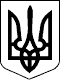 88 СЕСІЯ ЩАСЛИВЦЕВСЬКОЇ СІЛЬСЬКОЇ РАДИ7 СКЛИКАННЯРІШЕННЯ 22.03.2019рс. Щасливцеве                                     №  1528Про затвердження проекту землеустрою щодо відведенняземельної ділянки в оренду	Розглянувши заяву АТ «Херсонобленерго»,  керуючись статтею 12, 19,20,40,125,126,  Земельного кодексу України та статтею 26 Закону України «Про місцеве самоврядування в Україні»: сесія Щасливцевської сільської радиВИРІШИЛА:1.Затвердити АТ «Херсонобленерго» проект землеустрою щодо відведення в оренду строком на 49 (сорок девʼять) років земельної ділянки  площею  для будівництва додаткової опори № 21-а ПЛ-10кВ  Л-692 відпайка на КТП № 799 ПС-35/10кВ “Счастливцево” в створі опор № 21 та № 22 та КЛ-10кВ від оп. № 21-а до КТП-10/0,4 кВ, що проектується замовником, розташованої  за адресою: Херсонська область, Генічеський р-н Щасливцевська сільська рада, вул. Сонячна, дачний масив “Чайка”, кадастровий номер 622186500:04:001:1354  КВЦПЗ 18.00    згідно до договору про приєднання № 1093390/64158 від 23.01.2018р. укладеного з ***2.Затвердити АТ «Херсонобленерго» проект землеустрою щодо відведення в оренду земельної ділянки  площею  для будівництва додаткової опори № 21-а ПЛ-10кВ  Л-692 відпайка на КТП № 799 ПС-35/10кВ “Счастливцево” в створі опор № 21 та № 22 та КЛ-10кВ від оп. № 21-а до КТП-10/0,4 кВ, що проектується замовником, розташованої  за адресою: Херсонська область, Генічеський р-н Щасливцевська сільська рада, вул. Сонячна, дачний масив “Чайка”, кадастровий номер 622186500:04:001:1354  КВЦПЗ 18.00    згідно до договору про приєднання № 1093390/64158 від 23.01.2018р. укладеного з ***3.Визначити  АТ  «Херсонобленерго» орендну плату  у розмірі 3% від  нормативної грошової оцінки земельної ділянки.4.Передати АТ  «Херсонобленерго» вищезазначену земельну ділянку в оренду строком на 1 (один) рік.5. Доручити сільському голові укласти договори оренди.6.Контроль за виконанням рішення покласти на постійно діючу комісію Щасливцевської сільської ради з питань регулювання земельних відносин та охорони навколишнього середовища.Сільський голова                                                                         В.ПЛОХУШКО